a) CANDIDATO(A) À DIRETOR(A) PRESIDENTEb) CANDIDATO(A) À DIRETOR(A) VICE-PRESIDENTEc) CANDIDATO(A) À DIRETOR(A) FINANCEIRO(A)d) CANDIDATO(A) À DIRETOR(A) ADMINISTRATIVO(A)e) CANDIDATO(A) À DIRETOR(A) DE MÉTODOS EDUCATIVOSDECLARAÇÃO DE CANDIDATURADeclaramos que estamos nos candidatando como chapa à Diretoria Regional da Região Escoteira do Distrito Federal, com mandato de 1º de abril de 2022 a 31 de março de 2025, nos termos estabelecidos pelo Estatuto da União dos Escoteiros do Brasil e no Regulamento Regional da Região Escoteira do Distrito Federal e concordamos em fazer ou renovar nossa Promessa Escoteira, em caso de eleitos.Local e data:Assinaturas:_______________________________________________________
nome completo:

_______________________________________________________
nome completo:

_______________________________________________________
nome completo:

_______________________________________________________
nome completo:

_______________________________________________________
nome completo:

Importante: As Fichas de Candidaturas deverão ser entregues na data e forma estabelecidos pelo Edital de Convocação.As chapas poderão apresentar currículos dos candidatos (inclusive de outros membros que poderão ser nomeados para compor a equipe regional), conforme sugestão anexa, bem como proposta de trabalho, que serão divulgados nos canais oficiais da Região Escoteira a partir do dia 1º de março de 2022.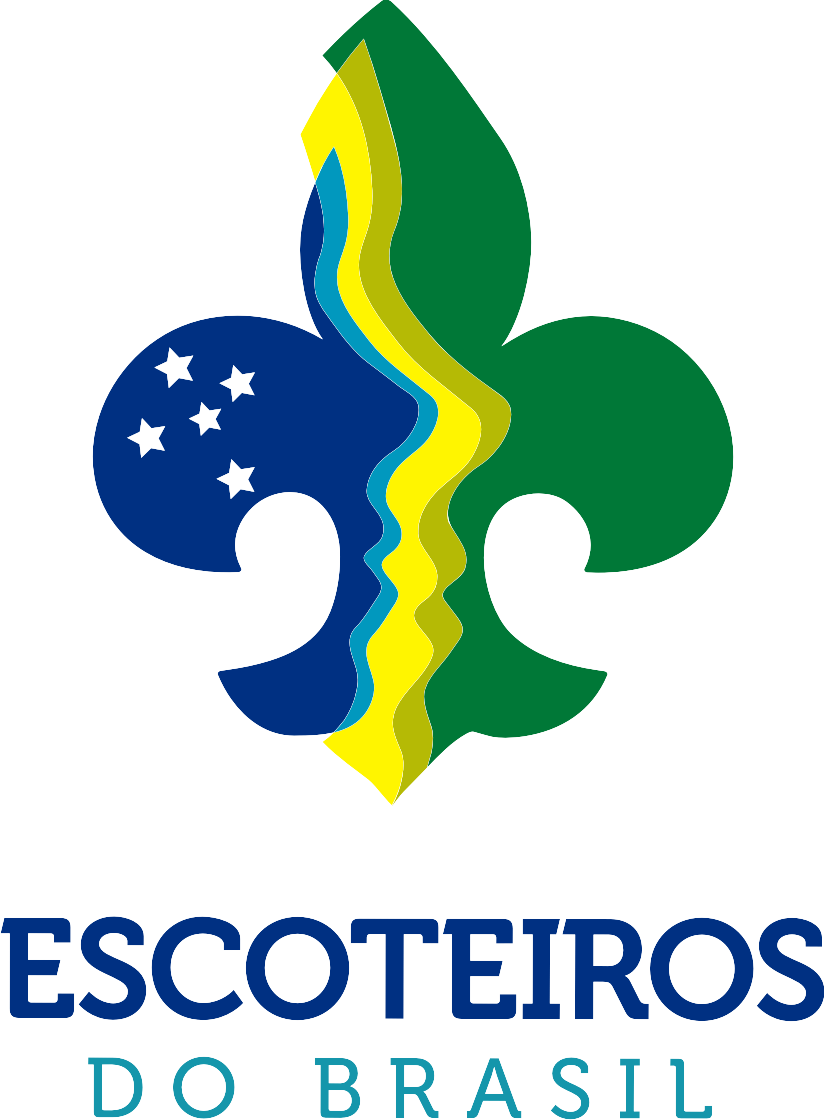 UNIÃO DOS ESCOTEIROS DO BRASILREGIÃO ESCOTEIRA DO DISTRITO FEDERALREUNIÃO ORDINÁRIA DA ASSEMBLEIA REGIONAL 2022FICHA DE CANDIDATURA ÀDIRETORIA REGIONALMandato 1º de abril de 2022 a 31 de março de 2025Nome da Chapa (a constar na cédula): _________________________NOME:REGISTRO UEB:GRUPO ESCOTEIRO:TELEFONES:E-MAIL:ENDEREÇO:NOME:REGISTRO UEB:GRUPO ESCOTEIRO:TELEFONES:E-MAIL:ENDEREÇO:NOME:REGISTRO UEB:GRUPO ESCOTEIRO:TELEFONES:E-MAIL:ENDEREÇO:NOME:REGISTRO UEB:TELEFONES:E-MAIL:ENDEREÇO:NOME:REGISTRO UEB:GRUPO ESCOTEIRO:TELEFONES:E-MAIL:ENDEREÇO: